Community Christmas Party & Tree LightingFriday December 13, 20197th District Firehouse21660 Colton Point Road, Avenue MD 20609SANTA ARRIVES AT 6:30 P.M.Doors open at 5:00 p.m.Event Includes: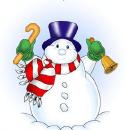 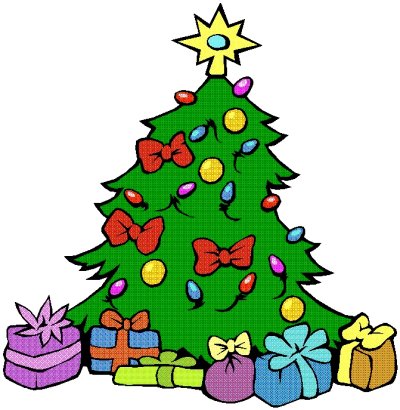 Fire Truck RidesGift From SantaFace PaintingGames RefreshmentsDoor PrizesSPONSORED BY7th District Volunteer Fire Department and Auxiliary7th District Volunteer Rescue Squad and Auxiliary7th District Optimist Club American Legion Post 221